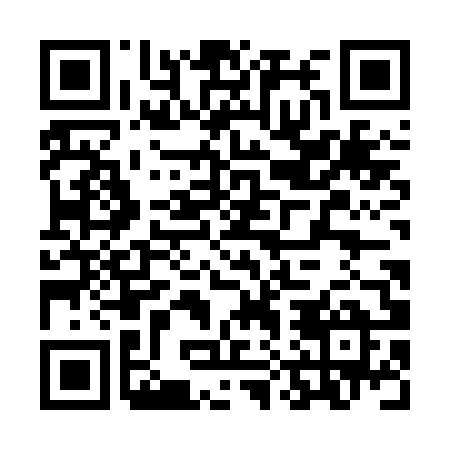 Ramadan times for Kaporai Malom, HungaryMon 11 Mar 2024 - Wed 10 Apr 2024High Latitude Method: Midnight RulePrayer Calculation Method: Muslim World LeagueAsar Calculation Method: HanafiPrayer times provided by https://www.salahtimes.comDateDayFajrSuhurSunriseDhuhrAsrIftarMaghribIsha11Mon4:294:296:0911:594:005:505:507:2412Tue4:274:276:0711:594:015:515:517:2513Wed4:254:256:0511:594:025:535:537:2714Thu4:234:236:0311:584:045:545:547:2815Fri4:214:216:0111:584:055:555:557:3016Sat4:194:195:5911:584:065:575:577:3117Sun4:174:175:5711:574:075:585:587:3318Mon4:154:155:5611:574:086:006:007:3419Tue4:134:135:5411:574:096:016:017:3620Wed4:114:115:5211:574:106:026:027:3721Thu4:094:095:5011:564:116:046:047:3922Fri4:074:075:4811:564:126:056:057:4023Sat4:054:055:4611:564:136:066:067:4224Sun4:024:025:4411:554:146:086:087:4325Mon4:004:005:4211:554:156:096:097:4526Tue3:583:585:4011:554:166:106:107:4627Wed3:563:565:3811:544:176:126:127:4828Thu3:543:545:3611:544:186:136:137:4929Fri3:513:515:3411:544:196:146:147:5130Sat3:493:495:3211:544:206:156:157:5331Sun4:474:476:3012:535:217:177:178:541Mon4:454:456:2912:535:227:187:188:562Tue4:424:426:2712:535:237:197:198:583Wed4:404:406:2512:525:247:217:218:594Thu4:384:386:2312:525:257:227:229:015Fri4:354:356:2112:525:267:237:239:036Sat4:334:336:1912:515:267:257:259:047Sun4:314:316:1712:515:277:267:269:068Mon4:294:296:1512:515:287:277:279:089Tue4:264:266:1312:515:297:297:299:0910Wed4:244:246:1212:505:307:307:309:11